Lección 9: Toda clase de números en la recta numéricaUbiquemos números en la recta numérica cuando tenemos la ubicación de una fracción.Calentamiento: Cuál es diferente: Muchas rectas numéricas¿Cuál es diferente?A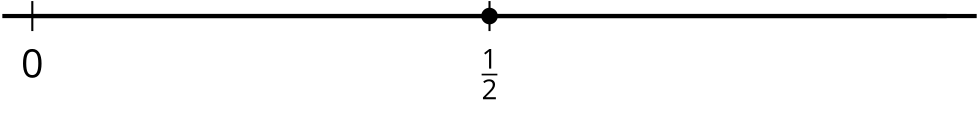 B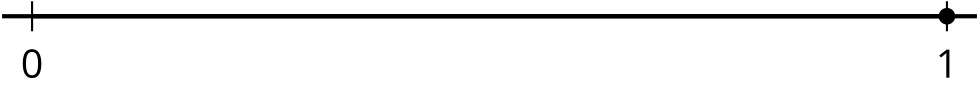 C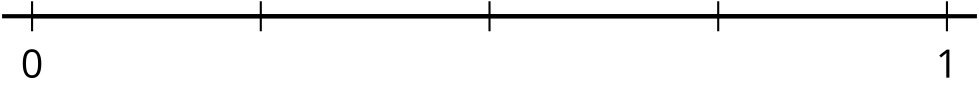 D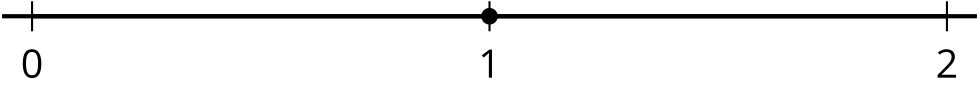 9.1: Ubiquemos el 1 otra vezUbica y marca el 1 en cada recta numérica.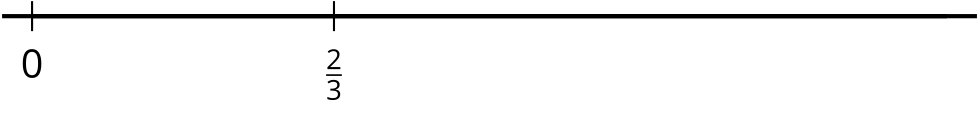 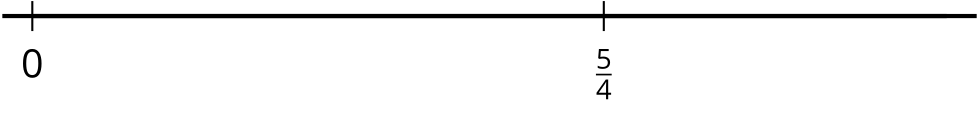 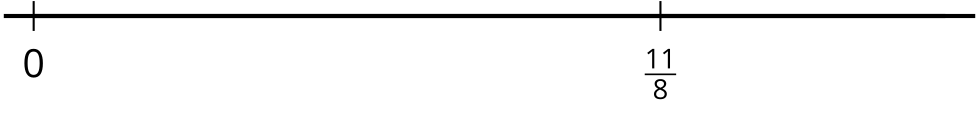 Usa cualquiera de las rectas numéricas para explicar cómo ubicaste el 1.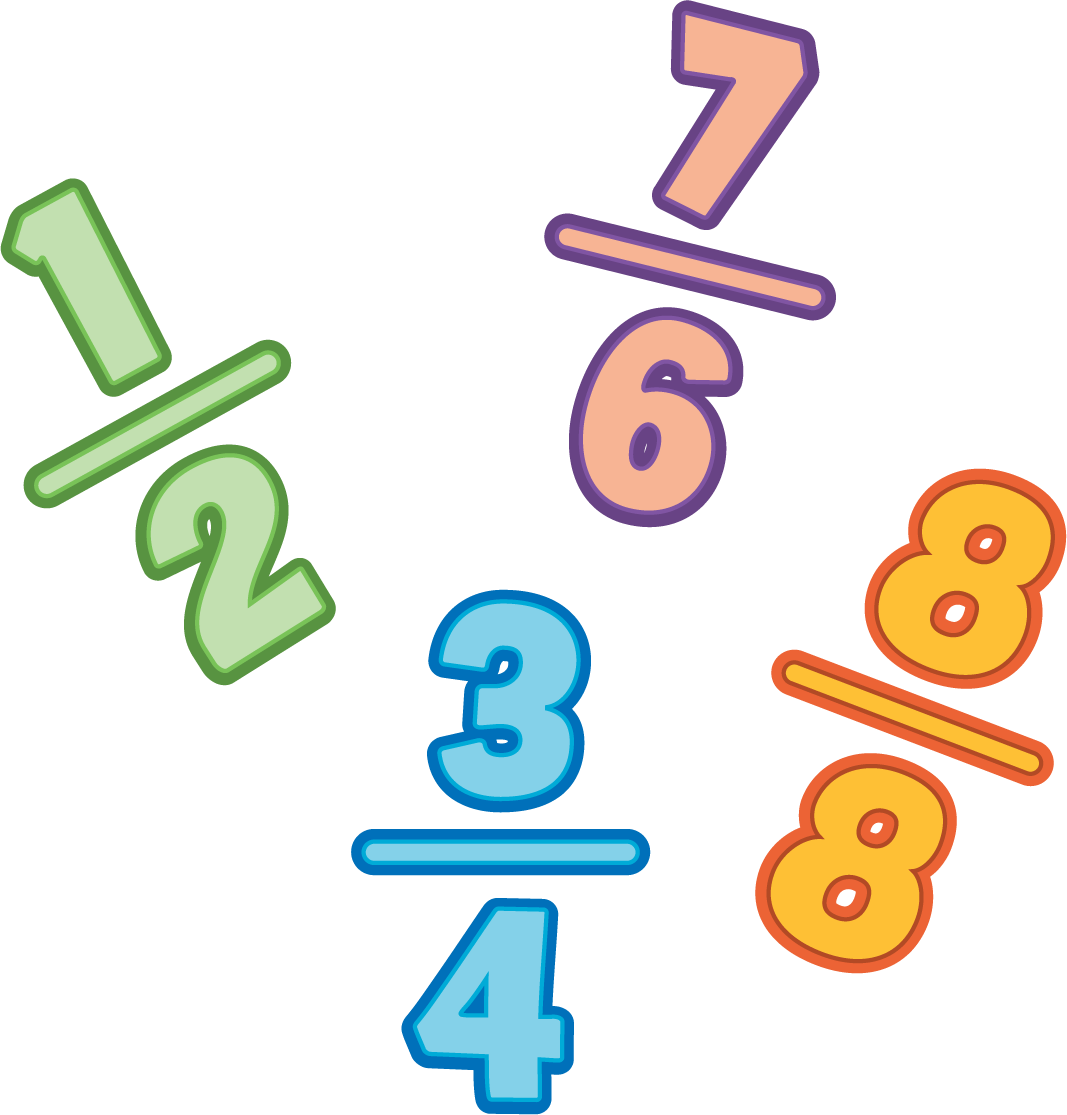 9.2: Ubiquemos Ubica y marca  en la recta numérica. Prepárate para explicar cómo razonaste.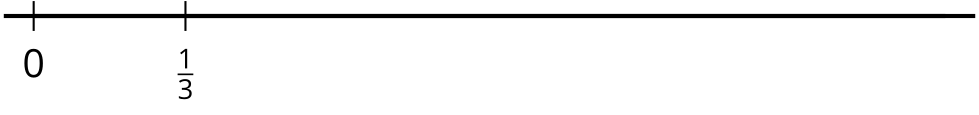 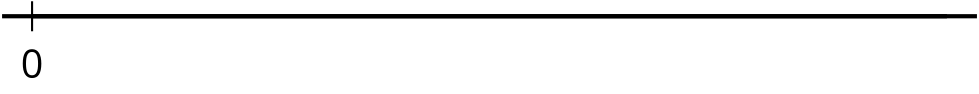 Section SummarySection SummaryEn esta sección, ubicamos y marcamos fracciones en la recta numérica. Aprendimos cómo partir la recta numérica desde 0 hasta 1 para ubicar fracciones unitarias.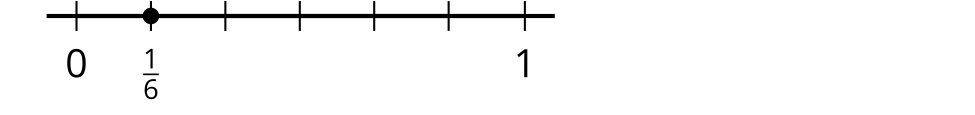 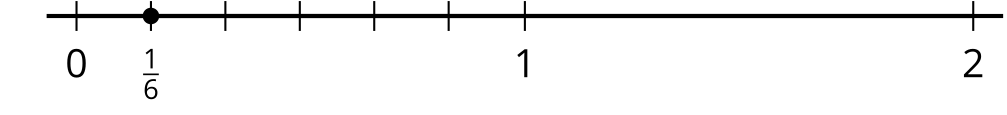 Después, usamos la ubicación de las fracciones unitarias para ubicar otras fracciones.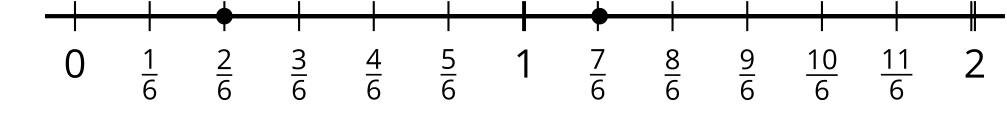 También aprendimos que algunas fracciones están en el mismo lugar de la recta numérica que los números enteros. Aquí podemos ver que  se ubica en el mismo lugar que el 1 y que  se ubica en el mismo lugar que el 2.Al final de la sección, usamos lo que entendemos sobre las fracciones unitarias para ubicar el 1 en la recta numérica cuando solo conocíamos la ubicación de una fracción.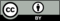 © CC BY 2021 Illustrative Mathematics®